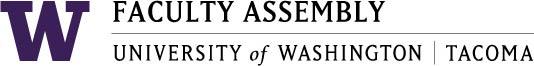 AgendaFaculty Assembly Executive Council (EC) MeetingMonday, June 4, 2018 12:30-1:25pm   GWP 32012:30-12:35  Consent Agenda & Recording Permission                                                                                                                                                                     Approval of Minutes                                                                                                                    Material: May 14, 2018 EC Meeting Minutes - on EC Team Drive Announcements12:35-12:45    Results from Inclusive Pedagogy Conversations12:45-12:55   Academic Plan - Vote    12:55-1:05     Review of Year:  Feedback on new procedures this yearUnit Reports, EC as Budget Committee,  FA meetings a business meetings, VC & C sharing the meeting chair role,1:05 - 1:25   2018/19 Budget Presentation Tye Minckler, VC Finance and AdministrationAdjournSAVE THE DATE9/24/18		Faculty Assembly Fall Retreat 		10:00-12:30pm		location TBD